Grabados ilustrativos de un aula lancasteriana (circa 1820)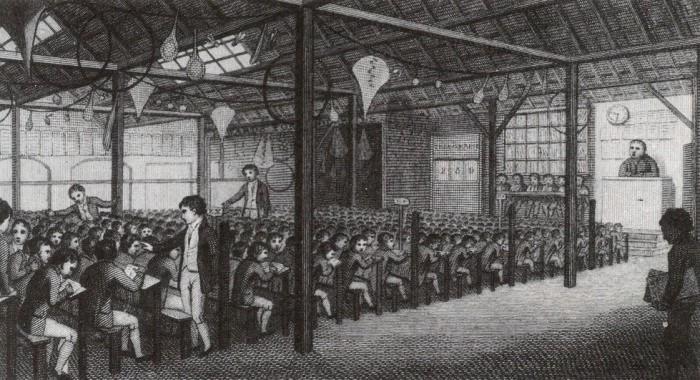 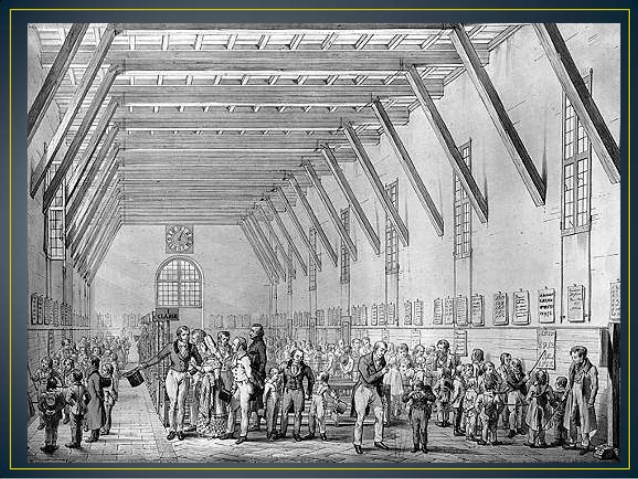 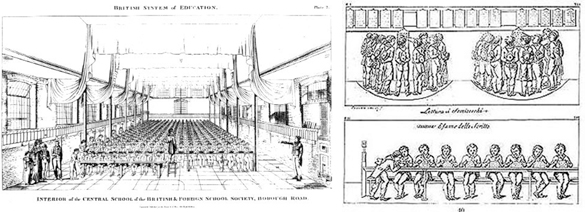 Observen atentamente la imagen. Presten atención a todos los elementos que aparecen allíDescriban brevemente la situación que está representada en este grabado. ¿Qué relaciones pueden establecer con las hipótesis de A. Martínez Boom trabajadas ayer?